Verslag (o.b.v. de Voorbereiding)Werkgroep Fictie Donderdag 16 juni, 10u30-12u30De Priem, Brussel---------------------------------------------------------------------------------------------------------------------------Aanwezigen Yasmien Puylaert (Bib Brugge), Bert Hofmans (Bib Hasselt Limburg), Kevin Verlot (Bib Gent), Clea Gobbers (Bib Leuven), Johan Waumans (Muntpunt), Marjan Hauchecorne (BC Antwerpen), Katrien Hennen (BC Gent, verslag), Annika Buysse (BC, voorzitter werkgroep)Verontschuldigd Karen Dierickx (Bib Antwerpen)---------------------------------------------------------------------------------------------------------------------------AgendaVerslag vorige Werkgroep september 2021Onderwerpsontsluiting: Klassieke werken, Poëzie en Mythen, sagen en legenden(Auto)biografische literatuur vs. (Auto)biografieën(Auto)biografieën: fictie / non-fictieAutofictieOpvolging Werkgroepen en ForaVaria------------------------------------------------------------------------------------------------------------------------Wijzigingen voor Werkgroepen Open Vlacc:Qua deelnemers:Lut De Block Leuven eind april met pensioen Tina Weemaes eind mei met pensioenVoor Antwerpen wordt Tina vervangen door Karen voor werkgroep Fictie en Non-Fictie en Karen volgt ook alle fora op.
Voor Leuven wordt Lut vervangen door Clea voor werkgroep Fictie, en volgen Rik en Clea samen het Fictieforum op.
Qua structuur:Nieuwe structuur voor coöperatief model binnen CultuurconnectStuurgroep > Projectgroep > Productgroep > Werkgroep 
https://www.cultuurconnect.be/cooperatie-bibliotheken In de toekomst moeten ook de Open Vlacc Werkgroepen mee opgenomen worden in die nieuwe structuurEen ‘pop-up’ werkgroep rond bv. eengemaakte genrelijst of rond hervorming ZIZO is een mogelijkheidWat verandert er op korte termijn:Door hoeveelheid werk in Backlog van de afgelopen jaren zet AB werkgroepen Inhoudelijke ontsluiting op een laag pitje. Andere vragen via Forum proberen oplossenOndertussen gaan we na hoe de toekomst van Werkgroepen en Coöperatief werken beter in elkaar geschoven kan worden, bv. n.a.v. Eengemaakte genrelijst e.d.Nieuwe vorm van verslaggeving: voorbereiding dient eveneens als presentatie, besluiten worden in dit voorbereidingsdocument als verslag gevoegd.Verslag vorige werkgroepOPMERKING ter verduidelijking verslaggeving: 
- Cursief gedrukte tekst:  	overgenomen uit verslag(en) vorige Werkgroepen / of van 				foradiscussies
- Vette tekst: 			verslaggeving tijdens de WerkgroepUit Verslag Werkgroep Fictie september 2021:Kortverhalen / Verhalen / Verhalenbundels  – Gedichten / PoëziebundelsOp de vorige Werkgroep bespraken we enkele etiketgenres die verschillend zijn voor jeugd en volwassenen en waarvoor we graag een eenvormige term in gebruik zouden nemen, zowel voor wat betreft het genre als voor wat betreft de bewoording op het etiket. Ondertussen is er consensus over de volgende conclusie:Kortverhalen / VerhalenEenvormigheid genre: ‘Verhalenbundels’ i.p.v. ‘Verhalen’Eenvormigheid etiket: ‘Verhalen’ Gedichten / PoëziebundelsEenvormigheid genre: ‘Gedichten’ i.p.v. ‘Poëziebundels’Eenvormigheid etiket: ‘Gedichten’ Omdat dit effect heeft op de etiketten, zal deze aanpassing pas doorgevoerd worden nadat alle bibliotheken die met Biblioprint werken op Wise overgestapt zijn. TAAK: Annika communiceert later over de specifieke timing (wellicht najaar 2022) .Voorstel Annika om in najaar (eind oktober) aanpassing uit te voeren: Nog niet alle bibliotheken zijn op dat moment gemigreerd naar Wise, maar dat is eind oktober wel een minderheid. Annika stelt voor dat Kevin van Bib Gent intern navraag doet of het voor een grote bib als Gent een probleem is om deze wijziging al uit te voeren voor de bib gemigreerd is naar Wise. Indien niet, dan voeren we de wijziging eind oktober uit in Open VlaccTAKEN:  Kevin (Gent) vraagt na in Gent of we de aanpassing kunnen doorvoeren. Annika communiceert nadien over de specifieke timing.TAAK: Annika past de regelgeving aan en maakt lijsten van records met thema ‘Oorlog’, ‘Wereldoorlog I’, ‘Wereldoorlog II’… om het genre juist te kunnen toepassen, thema’s te vervangen, indicator 9 toe te voegen. Het onderhoudswerk dat hierbij komt kijken zal gefaseerd moeten verlopen. BC bekijkt hoe dit verder verdeeld kan worden intern / tussen de werkgroepleden.⇒ Opgenomen in de Backlog van BC om de aanpassingen verder door te voeren:ACTIES1) definitie is al aangepast in invoerafspraken2) Annika trekt geen lijst om stelselmatig op te kuisen, als we er tegenkomen, wordt het on the spot aangepast (geen retro-actief opkuiswerk)3) Thema oorlog moet weg? - Annika bekijkt in de regelgeving. Zo ja: thema verwijderen bij alle records die al genre oorlogsromans hebben of vervangen door genre oorlogsromans als dat er nog niet staat		OorlogOorlogsreportages, aanklachten tegen de oorlog en de ontluistering erdoor van de mens krijgen het thema oorlog. Uitgesloten termen: Anti-oorlogsliteratuurVerwante termen: Antimilitarisme, Burgeroorlog, Chemische wapens, Krijgsgevangenen, Militarisme, Oorlogsfilms, Oorlogsromans, Wereldoorlog I, Wereldoorlog IIDe geur van stof : Afghaanse verhalen / Oleg JermakovGenre: VerhalenThema: Oorlog ; Afghanistan (1979-1989)https://bibliotheek.be/catalogus/oleg-jermakov/de-geur-van-stof-afghaanse-verhalen/boek/library-marc-vlacc_1680651 https://iguana.zebi.nl/iguana/www.main.cls?surl=search&p=67c542ec-9033-457b-acbf-b05d9a5b171c#recordId=2.1280084 ⇒ Oorlogsromans?Incendies (2010) / Denis VilleneuveGenres: Speelfilms, Verfilmde boekenThema’s: Familie, Oorlog, Vrouwen ; Midden-Oostenhttps://bibliotheek.be/catalogus?q=frabl%3A90F3166C3F11431⇒ Oorlogsfilms?De Werkgroep besluit om het genre ‘Oorlogsromans’ te wijzigen naar ‘Oorlogsliteratuur’.  Dit genre kan (beter) gecombineerd worden met het genre ‘Verhalenbundels’ (dan het genre ‘Oorlogsromans’. De indicator komt volgens de afspraak bij het meest inhoudelijke genre, dus bij ‘Oorlogsliteratuur’. Het thema ‘Oorlog’ wordt geschrapt waar nodig en vervangen door het genre ‘Oorlogsliteratuur’ of ‘Oorlogsfilms’. Het thema ‘Oorlog’ blijft wel bestaan voor de meer abstracte betekenis. Dit zal verduidelijkt worden in een public note. TAAK: BC past het genre ‘Oorlogsverhalen’ aan naar ‘Oorlogsliteratuur’ en verduidelijkt thema ‘Oorlog’ met een public note. BC kijkt de records met thema ‘Oorlog’ na en vervangt door de genres ‘Oorlogsliteratuur’ of ‘Oorlogsfilms’. Gebruikersonderzoek naar etiket voor  Utopische / Dystopische verhalen en Toekomstverhalen: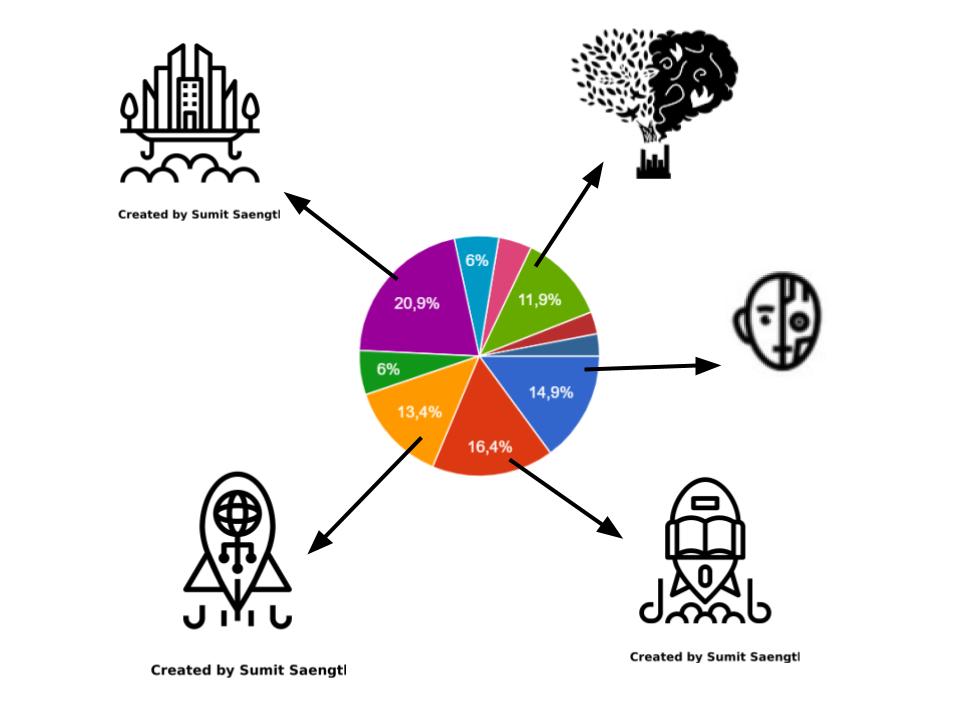 		Akkoord met voorstel 1 (linksboven)?Vraag aan Werkgroep Jeugd op 9/6/2022: De leden van de werkgroep bekijken dit voorstel deze week (tegen werkgroep Fictie 16/06/2022)  binnen de eigen bibliotheek, samen met de collega’s en catalografen van de werkgroep Fictie.TAAK: De leden van de werkgroep bekijken het voorstel en reageren voor 24/06 zodat we voor de zomer kunnen beslissen of we dit invoeren of verder moeten onderzoeken. De werkgroep kiest voor “dystopisch” als verwoording op het etiket aangezien er nog weinig utopische verhalen zijn (waar het vroeger omgekeerd was). Waar zinvol kan de bibliotheek zelf manueel aanpassen naar ‘utopisch’ indien het toch over een utopie gaat. Opmerking:
De Werkgroep merkt op dat de verwoording ‘biografie’ en ‘autobiografie’ op de standaardetiketten ook beter ‘biografisch’ en ‘autobiografisch’ zou zijn. TAAK:Annika onderzoekt of dat mogelijk / wenselijk is (voor de andere bibs).Via het fictieforum kwamen er geen tegenwerpingen meer tegen het voorgestelde icoon. Het icoon is daarmee goedgekeurd en zal gebruikt worden op het standaardetiket.Prentenboeken / Verstrippingen / Graphic NovelsGenre ‘Graphic novels’ combineren we niet met Prentenboeken en Romans. De definitie wordt aangepast (zie onder) waardoor het onderscheid duidelijker wordt. We combineren bij volwassen fictie het materiaaltype BOEK niet langer met genre ‘Graphic novels’ omdat de bovenstaande afspraken de oude combinatie BOEK+Graphic novels op een betere manier kunnen vervangen. Deze beslissing wordt ook als aanbeveling overgedragen aan Werkgroep Jeugd.Definitie Graphic novelsGraphic novels zijn stripverhalen met een literaire inslag. De thematiek in graphic novels is diepgaander dan die van stripverhalen; vaak zijn het adaptaties van bestaande romans, (auto)biografische verhalen of complexere verhaallijnen in artistieke stripvorm gegoten, maar niet alle Verstrippingen zijn daarom Graphic novels. De complexiteit en literaire waarde van het verhaal zijn doorslaggevend bij het bepalen van het genre. De graphic novel is meestal een afgerond verhaal of bestaat hooguit uit een beperkt aantal delen.MAAR: Werkgroep Jeugd 9 juni 2022:Combinatie ‘Stripverhalen’ en ‘Eerste leesboekjes’ (AVI) en materiaaltype BOEK ⇒ AVI-etiket Steeds meer voorkomende strip-boeken ( zoals Mammoet/ Boonen; de reeks poptropica ; De aankomst/ Shaun Tan ….)  als boek opnemen ipv van als strip? ⇒ Betekent: Stripverhalen  + Materiaaltype BOEK bij de jeugd voorEerste leesboekjesLeesboeken in boekformaat bestaande uit een stripverhaal	⇒ Graphic novels?vb.https://bibliotheek.be/catalogus/renske-de-greef/metamorfose/boek/library-marc-vlacc_10379013 ⇒ fout bij invoeren MAAR toch gewenst?	⇒ Nadeel: geen controle meer op ‘fouten bij invoer strips’De werkgroep besluit de regelgeving te houden zoals ze is: ‘Graphic novels’ blijven behouden als materiaaltype STRIP, niet als BOEK. Annika geeft deze beslissing door aan Werkgroep Jeugd.  OnderwerpsontsluitingOPMERKING ter verduidelijking verslaggeving: 
- Cursief gedrukte tekst:  	uit mails e.d. als voorbereiding van Werkgroep
- Vette tekst: 			verslaggeving tijdens de WerkgroepKlassieke werken, ‘Poëziebundels’ en Mythen, sagen en legendenPoëziebundels vge bij ‘canonwerken’: https://drive.google.com/file/d/1fHftcjzJA4EXdrI1DrA8OYcbe9buiHWQ/view?usp=sharing	Uit verslag WGF november 2019:o   Bij Homerus, de Edda’s, The Canterbury Tales klopt “poëzie” ook niet. Door ‘Poëziebundels’ als genre toe te kennen komen deze werken bij de gedichten terecht, waar ze niet juist staan.o   Moeten we deze werken kunnen bundelen met een genre? Vraag is of iemand die in de catalogus zoekt een werk uit de canon niet sowieso op titel opzoekt. De Werkgroep vraagt zich af of een overkoepelend genre dan nog nodig is. TAAK:  Iedereen kijkt de klassieke werken na op genre ‘Poëziebundels’ vanuit oogpunt of het zinvol is om het genre ‘Poëziebundels’ te schrappen.Iedereen denkt na of deze werken op de een of andere manier gebundeld moeten worden.BC bevraagt de lokale bibliotheken over plaatsing en etiket van de klassieke werken. Uit verslag WGF September 2021:Johan vraagt of de heldendichten ook onderdeel zijn van het genre ‘Mythen, sagen en legenden’. Op de vorige Werkgroep beslisten we dat we aan alle delen van Stephen Fry’s reeks ‘Mythos’ het genre ‘Mythen, sagen en legenden’ zouden toekennen, behalve aan deel 3 ‘Troje’. Troje is immers een ‘heldendicht’ en geen echte mythe. Onder het genre ‘Mythen, sagen en legenden’ bij de jeugd vind je wel heldendichten (bv. Aeneas, de verhalen over de Trojaanse oorlog…) terug. De vraag is of het wenselijk is om dit anders toe te passen bij jeugd t.o.v. bij volwassenen?Aangezien het geheel van de heldendichten (en andere klassieke werken) in combinatie met het genre Poëzie nog op de agenda staat van de volgende Werkgroep, zullen we deze vraag mee opnemen onder het agendapunt ‘Klassieke werken, Poëzie en Mythen, sagen en legenden’.Voorstellen via FictieForum na September 2021:Voorstel Johan:Ik heb ondertussen eens de Wikipedia-pagina bekeken over epos (heldendicht). En n.a.v. van wat ik daarin lees, denk ik wel dat we heldendichten kunnen onderbrengen bij ‘Mythen, sagen en legenden’.Een epos, Grieks, meervoud epen of, minder gebruikelijk, epossen, of heldendicht is een lang, verhalend gedicht over een belangrijke mythologische of historische persoon en gebeurtenis. Daaronder vallen ook legendarische gebeurtenissen, zoals beschreven in de Ilias van Homerus en de Aeneis van Vergilius.Bij inhoudelijke kenmerken : Belangrijke historische en mythologische gebeurtenissenDe helden zijn koningen en legerleiders.De goden nemen deel aan de actie en hebben er invloed op.Ik merk ook op dat de Edda in het lijstje van heldendichten voorkomt. Een groot deel van de Edda bestaat uit poëtische heldendichten. We kennen nu al het genre ‘Mythen, sagen en legenden’ toe aan de Edda.Vragen AnnikaWat doen we met ‘Heldendichten’:als afzonderlijk genre?als subgenre van etiketgenre ‘Mythen, sagen en legenden’?als uitgesloten ingang onder ‘Mythen, sagen en legenden’?De toekenning van het genre ‘Mythen, sagen en legenden’ aan heldendichten zal leiden tot een correcter gebruik van de themawoorden ‘Engelse, Griekse, Noordse, …’ mythologie. In principe zal dat dan nu enkel toegekend worden aan romans, verhalen, … die gebruik maken van de mythologie, of sagen, legenden.Voorbeeld:10379815 is het recordnummer; Ik heb het nu Japan ; heldendichten vth (nieuw thema) gegeven + Japan ; middeleeuwen.Andere vragen of opmerkingen uit lijstje Tina van ‘Klassieke werken’ met ‘Poëziebundels:Wat met RidderromansMarialegendenandereModerne heldendichten?
Anne Weber Annette : een heldinnenepos: https://bibliotheek.be/catalogus/anne-weber/annette-een-heldinnenepos/boek/library-marc-vlacc_10354738 Voor het levensverhaal van een Franse verzetsvrouw gebruikt Anne Weber de oudste vertelvorm: een heldenlied in verzen.: https://bibliotheek.be/newspaper-archive/article/ca302011-0cd4-4085-bb5a-917700c46a52 De Werkgroep gaat akkoord om ‘Heldendichten’ als nieuw subgenre te introduceren bij genre ‘Mythen, sagen en legenden’. De keuze om dit te combineren met het genre ‘Gedichten’ ligt moeilijker, omdat dit effect heeft op de plaatsing. In de praktijk blijken ‘Heldendichten’ nu eens bij ‘Gedichten’, dan eens bij ‘Romans’ te worden geplaatst. De ‘Werkgroep’ beslist om ‘Mythen, sagen en legenden’ al samen met ‘Heldendichten’ toe te voegen  maar nog even te wachten met een indicator. Sommige zijn de klassieke werken, sommige bewerkingen. De Werkgroep overloopt de lijst van Tina en besluit het volgende:- ‘Marialegenden’ wordt opgenomen als subgenre bij ‘Mythen, sagen en legenden’- ‘Ridderromans’ blijft behouden als afzonderlijk genre- Of genre ‘Gedichten’ behouden blijft bij de andere titels, hangt af van de resultaten van de bevraging die de Werkgroep voorstelt: waar plaatsen bibliotheken deze werken.De gelede onderwerpen in verband met ‘Mythen, sagen en legenden’ moeten opnieuw bekeken worden, vb. Groot-Brittannië ; mythen, sagen en legenden 
Soms wordt ‘Grieks-Romeinse mythologie’ gebruikt (kan je gebruiken voor elementen die in een boek verwerkt worden)  en soms geleding ‘Mythen, sagen en legenden’. Dit moet nog eens bekeken worden: bv. Ken je ‘Grieks-Romeinse mythologie’ als thema ook toe aan de échte mythen sagen en legenden? In combinatie met het genre ‘Mythen, sagen en legenden’?  Bovendien is er heel veel variatie in de terminologie, bv. Engelse mythen, sagen en legenden.TAKEN:- BC bevraagt de sector over de plaatsing: ‘Gedichten’ versus ‘Romans’. Annika schrijft de exacte inhoud van de bevraging uit en plaatst dit op het forum ter goedkeuring. - Annika herwerkt de definitie van het nieuwe genre ‘Heldendichten’. (Geen thema subgeleding maar er een genre van maken: Japan x heldendichten schrappen)- BC onderzoekt het gebruik van de thema’s en subthema’s en alle variatie daarin om tot een eenvormig gebruik van de thema’s te komen.(Auto)Biografieën / (Auto)biografisch / AutofictieInleidend: DS Artikel:https://bibliotheek.be/newspaper-archive/article/cd0af50e-cfd8-44cd-9788-ada39f00324c Ik is een ander11-06-2022 De Standaard - der Letteren - Maria Vlaar - Pagina 8Steeds meer romans gaan over een 'ik' dat sterk op de schrijver lijkt. Dat die 'ik' niet altijd en volledig samenvalt met de auteur lijkt de lezer te ontgaan. Sterker: het is wat de lezer wil geloven, en wat de pr-machine doet draaien.(Auto)biografieën: fictie / non-fictieInvoerafspraken Fictie bij het genre Biografieën (p. 17): Dit genre omvat alle egodocumenten van schrijvers of van andere personen met enige naamsbekendheid: (jeugd)herinneringen, brieven, dagboeken, memoires… De auteur vermengt hier vaak verbeelding en werkelijkheid, maar het autobiografische aspect blijft dominant aanwezig. Soms verschuilt de auteur zich achter een fictief personage.Opgelet: een autobiografie van een schilder, een componist … wordt bij de non-fictie geplaatst.  De non-fictie collega’s stelden voor om de laatste zin te schrappen in onze definitie omdat ze nu tot verwarring leidt bv. m.b.t. de ‘nieuwe’ biografie van Herman Brood die beter bij fictie staat dan bij non-fictie maar door deze zin eigenlijk bij non-fictie geplaatst zou moeten worden.Tina: (AN)Autobiografieën van schrijvers bij de fictie plaatsen is zeker verdedigbaar; ten eerste omdat de stijl zal aanleunen bij de fictie omdat het de schrijver is die schrijft en ten tweede omdat de lezer van de boeken van een bepaalde schrijver dan zijn autobiografie bij zijn andere boeken vindt.Als het om een biografie gaat en in ZIZO hebben we een rubriek Schrijvers AtotZ, dan hoort een biografie over een schrijver daar toch thuis? Dan ga je die daar toch zoeken en niet bij de fictie op naam van de biograaf?  Zelfs al is de stijl niet droge non-fictie dan nog is het toch gebruiksvriendelijker om alle Claus-biografieën samen te vinden onder Schrijvers AtotZ. De doelgroep van autobiografieën en biografieën lijkt mij te bestaan uit geïnteresseerden in de schrijver, de componist, de schilder…  Ik ben uiteraard akkoord dat ‘biografieën’ waarin het levensverhaal van een kunstenaar als kapstok dient om een roman te schrijver (bvb. Hamnet van O’Farrell)  bij de fictie komt.En dat we die twijfelgevallen boek per boek bekijken. Conclusie :Voor mij horen autobiografieën van schrijvers bij de fictieAlle andere biografieën en autobiografieën bij de non-fictie tenzij ze enkel een ‘kapstok’ zijn voor een literair werkDe Werkgroep gaat akkoord met het voorstel van Tina. TAAK:Annika verduidelijkt deze afspraken in de regelgevingAutofictieVoorstel Autofictie via forum (10301743 Drifts / kate zambreno; 10/8):Dit boek kreeg ‘Autobiografische literatuur’ als genre. Uit besprekingen op Goodreads lees ik dat de schrijfster als een alter ego van Zambreno kan worden opgevat, maar dat het heel sterk gefictionaliseerd is. Dus fictie met autobiografische elementen.Hiervoor gebruikt men vaak de term ‘autofictie’, zie ook dbnl AutofictionETYM: Gr. auto = zelf; Lat. fictio = vorming, bij overdracht verdichting.Een nieuwe richting binnen het autobiografische schrijven (zie bekentenisliteratuur) waarin bewust gestreefd wordt naar het opheffen van de scheidingslijn tussen fictie en niet-fictie: waar gebeurde feiten uit het leven van de autobiografische verteller worden vermengd met (of verdraaid tot) fictieve gegevens en omgekeerd. Het boek Fils (1977) van Serge Doubrovsky wordt beschouwd als het eerste officiële voorbeeld van het subgenre dat vooral in Frankrijk  zeer sterk opgang heeft gemaakt. Zie ook autre-biography.Ik vond hierover een interessant Artikel van de KU Leuven: https://www.arts.kuleuven.be/outreach/tenl/leestrajecten/fransHet eerste voorbeeld van Delphine de Vigan lijkt qua opzet en inhoud goed op dit boek en  zit ook in een aantal edities in Vlacc. Dit hebben wij niet met ‘Autobiografische literatuur’ ontsloten.hoort dergelijke fictie ook thuis bij ‘Autobiografische literatuur’Zo ja: moet Autofictie dan niet als term uitgesloten worden bij Autobiografische literatuur? Onze definitie vermeldt dat de auteur vaak verbeelding en werkelijkheid vermengt, maar dat het autobiografische element dominant aanwezig blijft. De auteur kan zich hierbij achter een alter ego verschuilen.Zelf zou ik Autobiografische literatuur ook niet toekennen aan ‘Drifts’ Het is mij niet duidelijk hoe dominant het autobiografische element aanwezig is.De Werkgroep is geen voorstander om een nieuw genre ‘Autofictie’ toe te kennen. Ook het toekennen van het genre ‘Autobiografisch’ (in combinatie met genre ‘Romans’) vindt de Werkgroep geen goed idee. De Werkgroep spreekt af om- in de samenvatting te vermelden dat het ‘autofictie’ is- enkel te ontsluiten met thema’s en dus geen genre ‘Autobiografische literatuur toe te kennen. 4. Opvolging werkgroepen en foraEssays: Ter kennisgeving aan de Werkgroep Fictie:
onderstaande opmerking opgenomen in Invoerafspraken Fictie n.a.v. vragen tijdens Werkgroep Non-Fictie:Aan essaybundels kunnen specifiekere trefwoorden (of thema’s, zie afspraak fictie-non-fictie) toegekend worden. Algemeen komt het erop neer dat deze regel niet bindend is, maar dat de catalograaf per essay(bundel) zelf beslist of een diepgaandere ontsluiting zinvol is. Het deel dat een deeltrefwoord (of deelthema) krijgt moet substantieel zijn. Opmerking: Aan essaybundels kunnen specifiekere thema’s (of trefwoorden, zie afspraak fictie-non-fictie) toegekend worden, bv. personele onderwerpen zoals persoonsnamen van de schrijvers, kunstenaars… die het onderwerp vormen van (een deel van) het essay. Algemeen komt het erop neer dat deze regel niet bindend is, maar dat de catalograaf per essay(bundel) zelf beslist of een diepgaandere ontsluiting zinvol is, b.v. invoeren voor twee pagina’s heeft geen zin. Het deel dat een ‘deelthema’ (of deeltrefwoord) krijgt moet substantieel zijn.4. VariaAnnika wijst op het bestaan van een afzonderlijke Open Vlacc cataloguswebsite op https://openvlacc.bibliotheek.be/ versus de unioncatalogue op https://bibliotheek.be/ Johan (Muntpunt) geeft aan dat er binnen het genre ‘Sciencefiction’ veel subgenres bestaan. Johan zal een lijst uitwerken en op het forum plaatsen.